Список литературы для  11 классаОбязательная литература:Иван Бунин. Рассказ «Господин из Сан-Франциско». 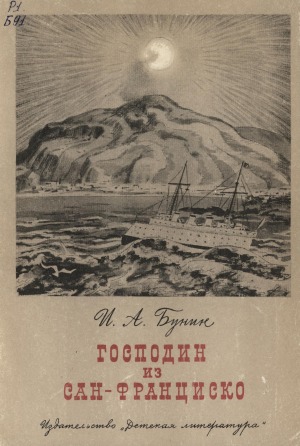 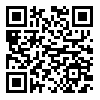 И. Бунин. « «Тёмные аллеи», «Чистый понедельник», «Солнечный удар»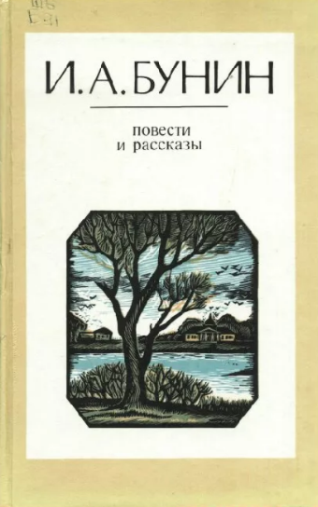 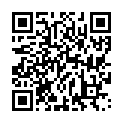 Л. Андреев. Рассказы: «Баргамот и Гараська», « «Ангелочек», « Жизнь Василия Фивейского», « Иуда Искариот»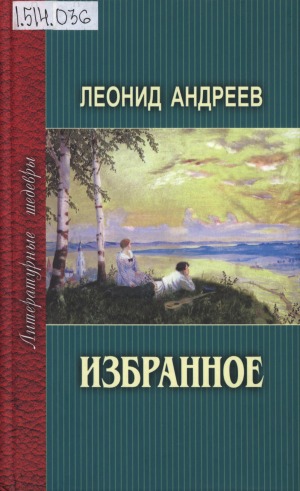 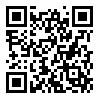 А. Куприн «Гранатовый браслет», «Олеся»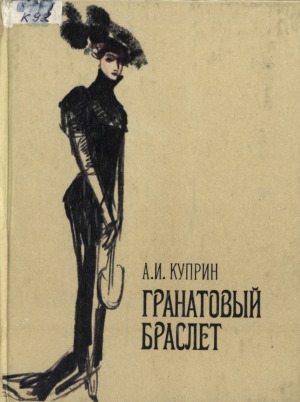 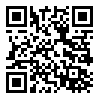 А. Куприн «Суламифь»  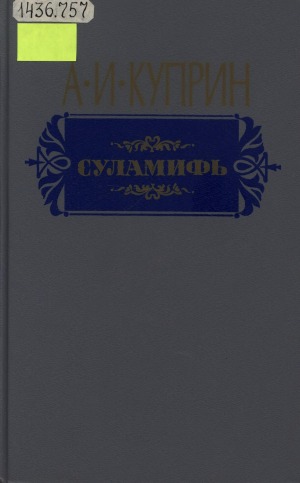 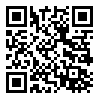 «Поединок»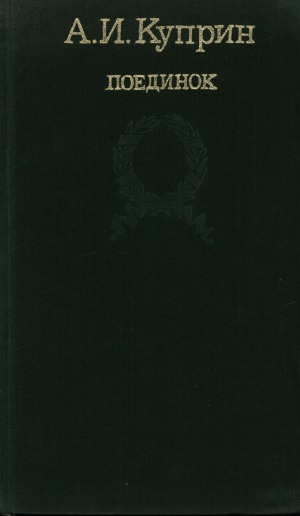 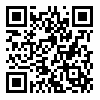 М. Горький «Старуха Изергиль», пьеса «На дне»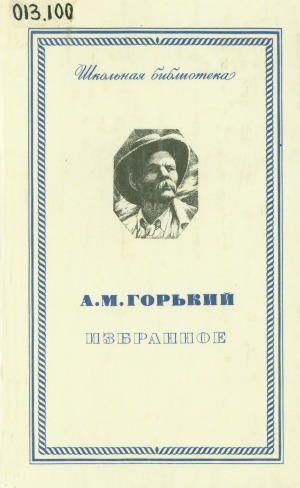 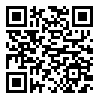 М. Горький «Макар Чудра»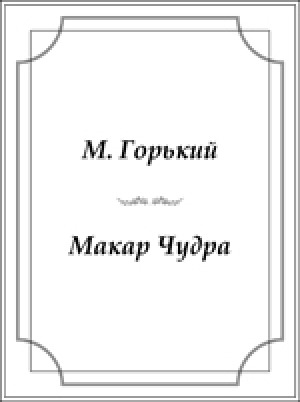 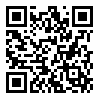 А. Фадеев «Разгром»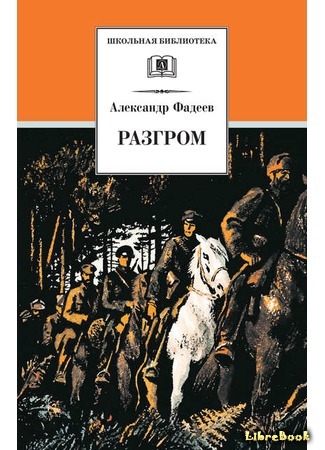 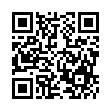 И.Бабель «Конармия»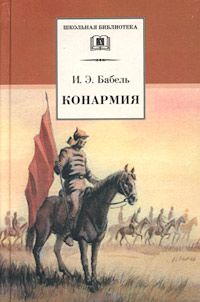 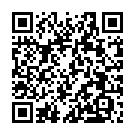 А. Толстой Рассказ « Гадюка», «Хождение по мукам», 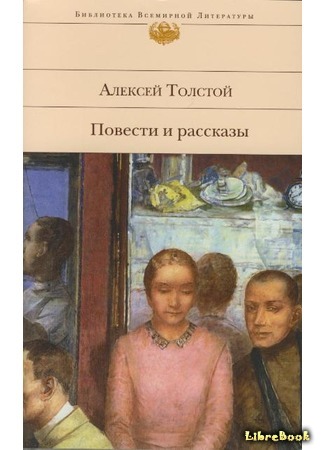 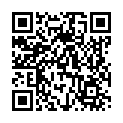 А. Толстой «Петр I»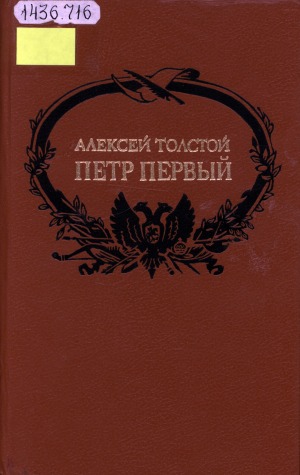 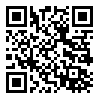 С. Есенин Поэма «Анна Снегина»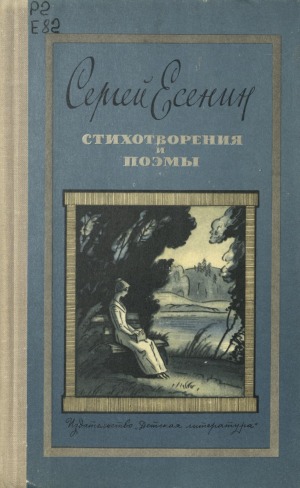 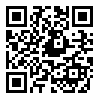 